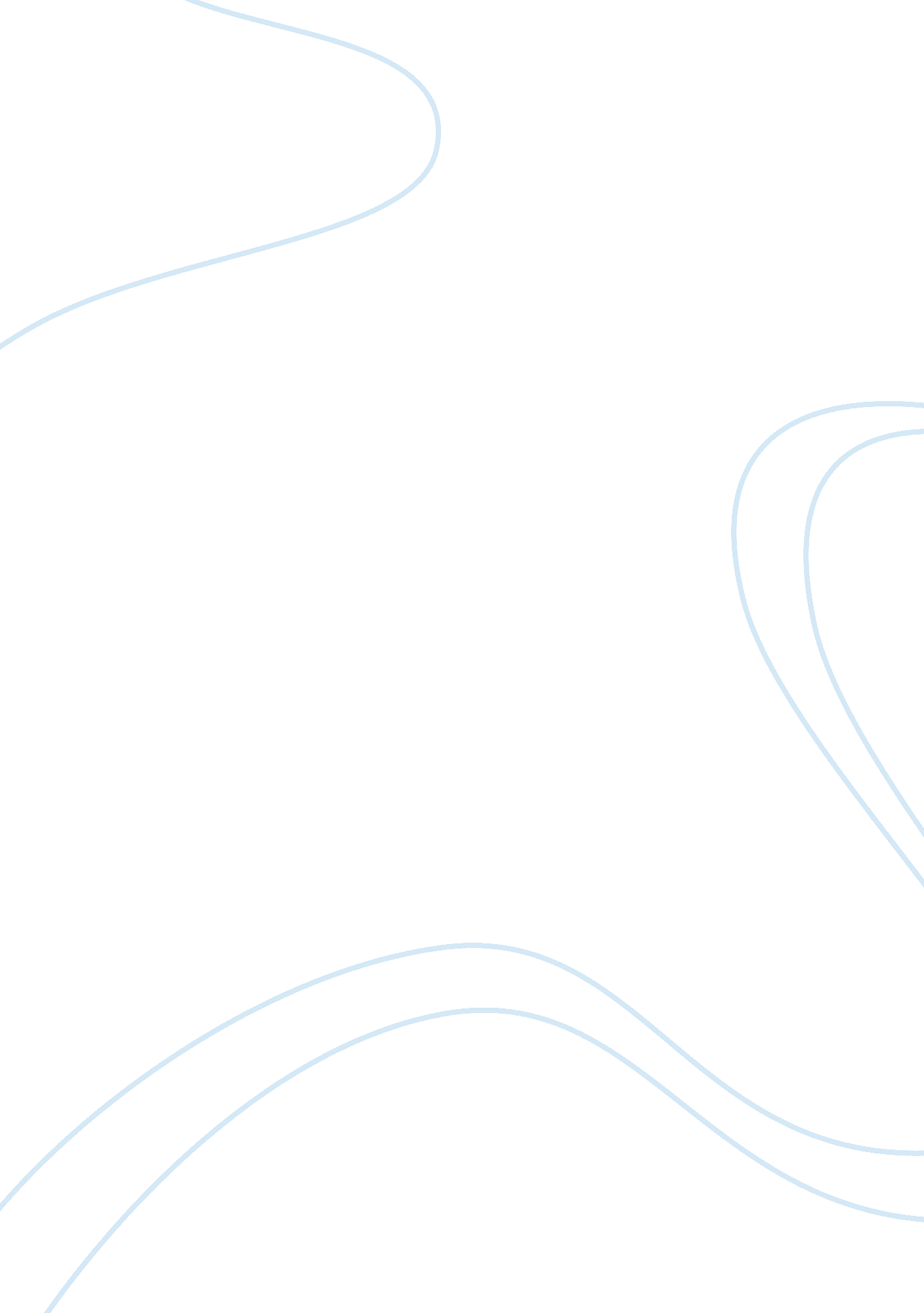 The other wes moore character list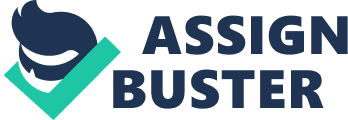 Wes's mother. She tried to pursue an education in order to better her family, but was unable to continue school due to financial constraints. Mary MooreWes's older brotherTonyMary's father. After her mother's death, he became alcoholicKennethMary's motheralmaWes's father. Alcoholic not involved in wes's lifeBernardWes's closest neighborhood friend. One of his only friends to graduate highschoolWoodyWes's paternal grandmother. Often watched himMamieWes's godbrother. Rode the bus together when attending school in Baltimore County. RedMother of Wes's first and second child. AliciaMan wes shot in retaliation for havin been beaten up for sleeping with Ray's girlfriend. RayWes's aunt. She allowed wes to live with her when he got out of jail for shooting ray. In order to live there, he had to be in school or get a jobAunt NiceyThe mother of Wes's third and fourth children. She battled drug addiction and did not have custody of her own children. Paralyzed and diedCherylWes's friend. he introduced wes to job corps and was his roommate during their time in the program. LevyVeteran of the Baltimore Police Department and part-time security guard at the jewelry store robbed by Wes, tony, and two others. He was shot and killed during the robbery. Sgt. Bruce Prothero ONTHE OTHER WES MOORE CHARACTER LIST SPECIFICALLY FOR YOUFOR ONLY$13. 90/PAGEOrder Now 